Dámský kávový spolek      v sobotu 30.5.2015 od 16:00 hodin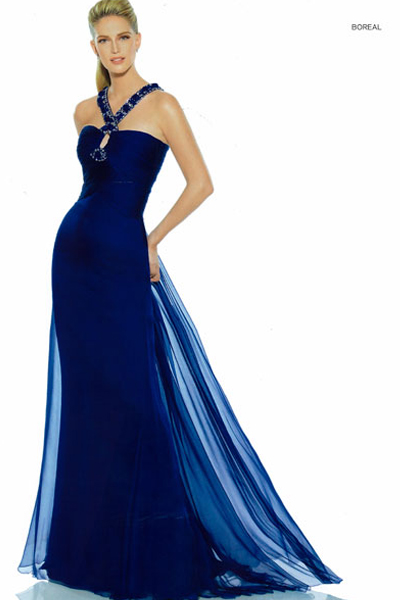 v pivnici U Bači                      Téma:   Hudba a emoce      Vítána účast ve společenských dlouhých šatech. Nejúžasnější model čeká odměna.V róbách si pak můžeme stylově procítit galakoncert nejslavnějších operních a operetních áriíod 19hodin v Domě kultury v Libániv podání sólisty Národního divadla a Opery v Paříži tenoristy Aleše Brisceinas půvabnou partnerkou Michaelou Katrákovou.